Annex 1Customs Clearance Notice for the Fourth China International Import Expo of 2021China Customs will provide all-round quality services for the fourth China International Import Expo of 2021 (hereinafter referred to as “CIIE”) and carry out supervision on inbound and outbound materials of the CIIE pursuant to laws and regulations, including the Customs Law of the People’s Republic of China, the Law of the People’s Republic of China on Import and Export Commodity Inspection, the Law of the People’s Republic of China on the Entry and Exit Animal and Plant Quarantine, the Frontier Health and Quarantine Law of the People’s Republic of China, the Food Safety Law of the People’s Republic of China, and the Regulations of the People’s Republic of China on Import and Export Duties.During the CIIE, the Customs will designate officers to provide  consulting service in the comprehensive service area of the National Exhibition and Convention Center (Shanghai).For temporarily imported exhibits for the CIIE, National Exhibition and Convention Center (Shanghai) Co., Ltd. (hereinafter referred to as “NECC”) provides the guarantee for duty and tax payable to Shanghai Customs. Overseas exhibitors or their entrusted Designated Official Forwarders submit to the Customs the Certification for Import Goods for the Fourth China International Import Expo of 2021 (Annex 1) and the List of Import Goods for the Fourth China International Import Expo of 2021 (Annex 2) issued by the NECC, instead of providing guarantee for each transaction.I. RegistrationThe NECC registers with the Customs in advance through the“Single Window” and “Internet Plus Customs” platforms. The mode of “one-off registration and submitting the list by batch” will be adopted when handling customs formalities to guarantee the quick customs clearance for CIIE materials.II. Approval and Entry of ExhibitsExhibitors shall submit an application before the entry of animals, plants and their products and special articles (listed in Annex 3), which are subject to quarantine application. Such exhibits can enter China only after approval by the Customs.The exhibits shall meet the requirements of the Restriction List for Inspection and Quarantine during the Fourth China International Import Expo of 2021 (Annex 4, hereinafter referred to as Restriction List) and the Prohibition List for Inspection and Quarantine during the Third China International Import Expo of 2021 (Annex 5, hereinafter referred to as Prohibition List).III. Declaration of Imported MaterialsThe integrated customs clearance will be adopted for the CIIE’s temporarily imported goods, where the NECC or its authorized Designated Official Forwarder lodges declaration with Shanghai Customs before port Customs inspect and release the goods. Regarding inbound materials for the CIIE through other trading modes, overseas exhibitors or their agents shall complete customs formalities according to the existing regulations.Concerning the temporarily imported goods for the CIIE, which are under the items of ATA Carnet, competent Customs will conduct the check and endorsement, and the expiration date of re-exportation shall be the same as that of the ATA Carnet.IV. Inspection and Release of ExhibitsEntry exhibits of the CIIE are subject to inspection and quarantine in accordance with regulations. The NECC or its authorized Designated Official Forwarder shall submit the application to the Customs in the event of exhibits needing the on-site inspection at the exhibition hall in exceptional cases, and such exhibits can be transported to the exhibition hall for on-site inspection after approval of the Customs. The NECC shall offer necessary offices, inspection facilities, etc. The Customs conducting inspection shall release the exhibits if the result is  qualified.V. Supervision during the CIIEDuring the CIIE, the Customs will designate officers for on-site supervision pursuant to laws. The NECC, Designated Official Forwarders, and exhibitors shall follow the administrative regulations of the Customs on display and sale of exhibits, and cooperate with the supervision measures of the Customs.VI. Disposal of the Exhibits(I) Consumption of the Articles Used for CIIEThe NECC should urge the exhibitors to submit the written report on consumption forecast to Shanghai Customs in advance, and specify the purpose (for trial, taste, or distribution) and quantity (within a reasonable limit that matches the scale of the event) of exhibits. For articles to be tried, tasted, and distributed, the exhibitors shall provide the conformity certificate (official certificate of the country of the exhibitor/the third-party testing report/ self-check conformity report of the exhibitor/conformity statement of the exhibitor).The Customs will, in line with actual conditions, check and verify the quantity and total value of the following import articles used for the CIIE and, if they are within a reasonable range, exempt tariff, value-added tax and excise according to relevant regulations.1. Small samples (excluding alcoholic beverage, tobacco, and fuel) in exhibitions, including imported food or beverage samples with original packaging or made of bulk raw materials imported during the CIIE, shall meet the following conditions:(1) They shall be offered by exhibitors for free during the CIIE, which are exclusive for visitors to use or consume;(2) The samples feature low unit price and are used for advertisement;(3) They shall not be used for commercial purposes, with their unit capacity obviously smaller than that of the smallest retail packaging;(4) Food and beverage samples are actually consumed in the activities although they have not been distributed in accordance with the packaging requirements of (3) under this term.2. Materials consumed or damaged during the demonstration of exhibited machine or device;3. Low-value goods consumed for setting and decorating the temporary booth;4. Relevant publicity materials distributed to visitors for free during the CIIE;5. Files, forms and other documents used for the CIIE.The part exceeding the limited import quantity of CIIE-used articles listed in Term 1 shall be taxed pursuant to laws; unused or unconsumed parts of those listed in Term 2, 3 and 4 shall be re-exported, or imported in line with regulations.(II) Sale after the CIIEFor the remaining exhibits for sale after the CIIE, the NECC or its entrusted Designated Official Forwarder shall, pursuant to relevant customs regulations, be responsible for Customs import clearance. Where the administration of permissions and certificates are involved, relevant permissions and certificates shall be obtained before the sale.If the inbound exhibits are allowed to be listed in the cross-border e-commerce retail import goods, and enter the special control area or bonded logistics center (type B) (hereinafter referred to as "the Area or the Center ") registered in the Customs after the exhibition, they can be sold in accordance with the cross-border e-commerce online shopping bonded retail import goods mode if eligible.(III) Re-exportationThe temporarily imported exhibits for the CIIE shall be re-exported within the period provided by the Customs.For temporarily imported CIIE exhibits not using ATA Carnet, after they are transported into the Customs special control area and bonded supervision site (exhibited automobiles shall be transported into the Customs special control area and bonded supervision site entitled of vehicle bonded warehousing business) after the CIIE, the temporary import declaration shall be written off subsequent to relevant customs formalities.(IV) Extension of ExhibitsThe extension procedure shall be processed at the Shanghai Customs pursuant to regulations in the event of the extension necessity for temporarily imported exhibits of the CIIE to be re-exported.(V) Bonded Exhibition and TradeAfter the enterprises in the Area or the Center submit the guarantee for bonded goods, they can be transported to the halls of the CIIE outside the Area or the Center for display and sale.VII. Journalists’ Recording EquipmentFor the temporary import of recording equipment brought by journalists into the expo, Customs clearance procedures shall be handled in accordance with relevant Announcements (i.e. No. 104 of 2008, No. 19 of 2009 and No. 31 of 2009) issued by the General Administration of Customs.For inbound and outbound materials for the expo which fail to comply with customs formalities as required, the Customs shall take actions in accordance with relevant laws and administrative regulations.Matters not specified in this Notice shall be handled in accordance with relevant laws and regulations.Annex: 1. Certification for Import Goods for the Fourth China International Import Expo of 20212. List of Import Goods for the Fourth China International Import Expo of 20213. Inbound Animals, Plants and Relevant Products and Special Articles Requiring Approval for Entry4. Restriction List for Inspection and Quarantine during the Fourth China International Import Expo of 20215. Prohibition List for Inspection and Quarantine during the Fourth China International Import Expo of 2021Annex 1     Certification for Import Goods for the Fourth China International Import Expo of 2021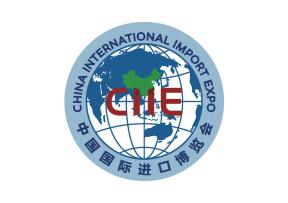 Certified by: National Exhibition and Convention Center (Shanghai) Co., Ltd.      No.:(Original: retained by the competent Customs   Copy 1: submitted to the Customs at the place of exit when leaving the country. Copy 2: retained by the certifier)Annex 2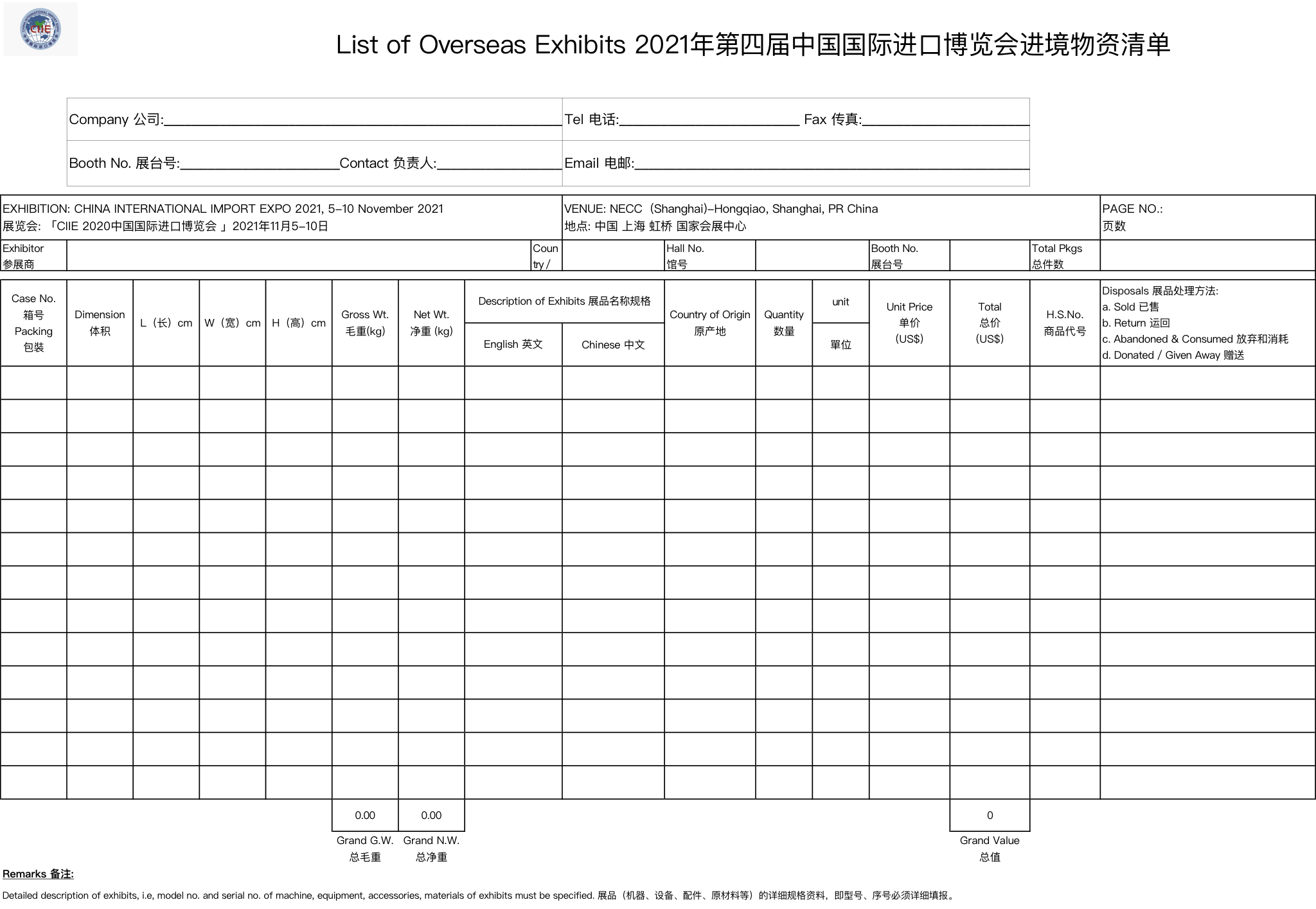 Annex 3.Inbound Animals, Plants and Relevant Products and Special Articles Requiring Approval for EntryAnnex 4Restriction List for Inspection and Quarantine During the Fourth China International Import Expo of 2021Note: The temporarily inbound and outbound materials for exhibition shall be exempted from inspection according to law, unless otherwise stipulated by laws and administrative regulations.Place & country of receipt:Means of transportationMeans of transportationInbound dateBill of lading (waybill)Gross weight (Kg)Mode of supervision□Exhibit □Bonded commodity □Customs transit □Others□Exhibit □Bonded commodity □Customs transit □Others□Exhibit □Bonded commodity □Customs transit □Others□Exhibit □Bonded commodity □Customs transit □OthersQuantity (number of pieces)Consignee and Consignor within the territorySocial credit code of legal persons and other organizations( 18 digits)Application unitSocial credit code of legal persons and other organizations( 18 digits)Application unitContact person:                        Contact information:Contact person:                        Contact information:Contact person:                        Contact information:Contact person:                        Contact information:Contact person:                        Contact information:Contact person:                        Contact information:Certification:This is to certify that the commodity is used for and only for theFourth China International Import Expo of 2021. The National Convention and Exhibition Center (Shanghai) Co., Ltd. is committed to handling the relevant procedures without delay in accordance with Customs regulations.Handled by:  Certified by: (official seal)Date                 Certification:This is to certify that the commodity is used for and only for theFourth China International Import Expo of 2021. The National Convention and Exhibition Center (Shanghai) Co., Ltd. is committed to handling the relevant procedures without delay in accordance with Customs regulations.Handled by:  Certified by: (official seal)Date                 Certification:This is to certify that the commodity is used for and only for theFourth China International Import Expo of 2021. The National Convention and Exhibition Center (Shanghai) Co., Ltd. is committed to handling the relevant procedures without delay in accordance with Customs regulations.Handled by:  Certified by: (official seal)Date                 Certification:This is to certify that the commodity is used for and only for theFourth China International Import Expo of 2021. The National Convention and Exhibition Center (Shanghai) Co., Ltd. is committed to handling the relevant procedures without delay in accordance with Customs regulations.Handled by:  Certified by: (official seal)Date                 Certification:This is to certify that the commodity is used for and only for theFourth China International Import Expo of 2021. The National Convention and Exhibition Center (Shanghai) Co., Ltd. is committed to handling the relevant procedures without delay in accordance with Customs regulations.Handled by:  Certified by: (official seal)Date                 Certification:This is to certify that the commodity is used for and only for theFourth China International Import Expo of 2021. The National Convention and Exhibition Center (Shanghai) Co., Ltd. is committed to handling the relevant procedures without delay in accordance with Customs regulations.Handled by:  Certified by: (official seal)Date                 Certification:This is to certify that the commodity is used for and only for theFourth China International Import Expo of 2021. The National Convention and Exhibition Center (Shanghai) Co., Ltd. is committed to handling the relevant procedures without delay in accordance with Customs regulations.Handled by:  Certified by: (official seal)Date                 Contact person:Contact person:Contact person:Telephone:Telephone:Telephone:Telephone:Notes:Notes:Notes:Notes:Notes:Notes:Notes:I. Animals and relevant productsa. Live animals and their embryos, semen, fertilized eggs, hatching eggs, and other genetic substances;b. Imported animal related serum products, vaccines and biological products;c. Edible animal products: meat and relevant products (including viscera, casing), fresh eggs (including fresh turtle eggs, edible soft-shelled turtle eggs), dairy products (including raw milk, raw milk products, pasteurized milk, modified milk from pasteurization), aquatic products (including amphibians, reptiles, aquatic mammals, other cultured aquatic products, and relevant raw processed products, aquatic products exported from Japan), edible bones, hoofs, horns, and relevant products, animal-derived Chinese herbal medicine, cubilose and other animal-derived food;d. Non-edible animal products: raw hides, raw wool, bones, hoofs, horns, and relevant products, cocoons, blood, etc., organic fertilizer containing animal related ingredients.e. Feed products: mixed feed, chilled fresh and frozen animal products for feed (including for bait), aquatic products for feed (including for bait), processed animal protein and grease, pet food and pet chews (except canned food).II. Plants and relevant products:a. Seeds, seedlings and other plant propagation materials;b. Fruits and vegetables: fresh fruits and solanaceae vegetables;c. Grains: wheat, corn, rice, barley, rye, oats, sorghum, rapeseed and other coarse cereals;d. Beans: soybeans, mung beans, peas, red beans, broad beans, chickpeas, and other beans;e. Potatoes: potatoes, cassava, sweet potatoes, and relevant processed products;f. Fodder: wheat bran, bean cake, soya bean meal, forage grass and other fodder of plant origin;g. Tobacco: tobacco leaves and reconstituted tobacco;h. Plant-derived Chinese herbal medicine;i. Plant-derived food with the risk of spreading epidemic diseases.III. Transgenic animal and plant productsFor the animal and plant products in the GMO list, whether they are “transgenic” or not shall be stated; if yes, a “GMO Safety Certificate” shall be issued by the Ministry of Agriculture as for the transgenic ingredients.IV. Special ArticlesMicroorganisms (strains and samples of viruses, bacteria, fungi, actinomycetes, rickettsia, spirochetes, chlamydia, mycoplasma and other medical microorganisms, as well as parasites and environment-friendly microbial agents), human tissues (human cells, cell lines, embryos, organs, tissues, bone marrow, secretions, excretions, etc.), biological products (vaccines, antitoxins, diagnostic reagents, cytokines, enzymes and their preparations,  toxins, antigens, allergens, antibodies, antigen-antibody complexes, nucleic acids, immunomodulators, microecological preparations and other biologically active preparations for medicine and life sciences related fields), human blood and its products (whole blood, plasma components and special blood components, various plasma protein products), etc., shall go through the approval procedure, get the Health and Quarantine Approval on Entry/Exit Special Articles and pass the inspection and quarantine, and then are able to enter China. Also, these articles shall be subject to a follow-up inspection after the entry.S/NProductCategoryConditions for Exhibition and / or SaleRemarks1Animals and non-edible animal productsFor exhibition:1.Animals and animal-derived feeds: (1) The Law on the Quarantine of Entry and Exit Animals and Plants for Inbound Animals and Plants (hereinafter referred to as Quarantine Permit) shall be obtained prior to import with all relevant inspection and quarantine requirements listed; (2) The official animal quarantine certificate issued by the exportation country or region shall be attached.
2. Non-edible animal products: (1) For products categorized as Class I and Class II in the Risk Levels of Non-Edible Animal Products Entering China and List of Measures for Inspection, Quarantine and Supervision, the Quarantine Permit shall be obtained prior to import with all relevant inspection and quarantine requirements listed; (2) The official quarantine certificate for the products (excluding those with Class IV risk) issued by the exportation country or region should be attached during import.For exhibition and sale:Animals: (1) Such animals shall be included in the List of Countries or Regions and Products Approved for Inbound Aquatic Animal for Consumption / Decoration / Cultivation; (2) The Quarantine Permit shall be obtained prior to import with all relevant inspection and quarantine requirements listed; (3) The official animal quarantine certificate issued by the exportation country or region should be attached.2. Non-edible animal products: (1) Such products shall be included in the List of Countries or Regions and Products Approved for Non-Edible Animal Products Entry; (2) For products categorized as Class I and Class II in the Risk Levels of Non-Edible Animal Products Entering China and List of Measures for Inspection, Quarantine and Supervision, the Quarantine Permit shall be obtained prior to import; (3) The official quarantine certificate for the products (excluding those with Class IV risk) issued by  the exportation country or region should be attached during import.
3. Animal-derived feeds: (1) Such products shall be included in the Product List of Countries (Regions) Allowing to Import Feed and Feed Additives; (2) For products categorized as Class I and Class II in the Announcement on Revising the Risk Levels and Inspection, Quarantine and Supervision Methods of Imported and Exported Feed and Feed Additives (No. 144 [2015]), the Quarantine Permit shall be obtained prior to import; (3) The official quarantine certificate issued by the exportation country or region should be attached during import.Please visit the official websites for more details:
1. List of Animals and their products prohibited from importing from countries or regions with prevalent epidemic animal diseaseshttp://dzs.customs.gov.cn/dzs/2746776/2753557/index.html
2. List of Countries or Regions and Products Approved for Quarantined  Aquatic Animals Entryhttp://dzs.customs.gov.cn/dzs/2747042/2753600/index.html 3. List of Risk Levels and the Relevant Measures for Inspection, Quarantine and Supervision for Non-Edible Animal Products Entering China.http://dzs.customs.gov.cn/dzs/2747042/2753594/index.html
4. List of Countries or Regions and Products Approved for Quarantined Non-Edible Animal Products Entryhttp://dzs.customs.gov.cn/dzs/2747042/2753685/index.html
5. List of Products Exempt from Verification of Animal Quarantine Certificates Issued by Exporting National / Regional Authorityhttp://dzs.customs.gov.cn/dzs/2747042/2753597/index.html
6. List of Countries (Regions) Allowing to Import Feed and Product names (excluding plant-derived feed ingredients)http://dzs.customs.gov.cn/dzs/2747042/2754419/index.html
7. List of Products of Countries or Regions and Registered Enterprises Approved for Feed Additives and Premixes Entryhttp://dzs.customs.gov.cn/dzs/2747042/2754380/index.html 8. The Risk Levels and Inspection, Quarantine and Supervision Methods of Imported and Exported Feed and Feed Additiveshttp://dzs.customs.gov.cn/dzs/2746776/2753474/index.html9. Announcement on Canceling the Quarantine Approval of Imported Animals and Plants for Some Products (No. 51 [2018], General Administration of Customs)http://www.customs.gov.cn/customs/302249/302266/302267/1889406/index.html2Plants and their products (grains and relevant products, fresh fruits, plant-derived feeds, propagating materials, fresh vegetables, nuts, plant based condiments, plant-derived Chinese herbal medicine and plant-derived food)For exhibition and sale:1. The products should obtain quarantine access. Please click the web link for the list of permitted products;2. The Quarantine Permit shall be obtained prior to import;3. The official sanitary certificate or phytosanitary certificate issued by the exportation country or region shall be attached;Exhibition Purpose: 1. Exhibits shall be subject to quarantine examination and approval prior to entry; 2. The official phytosanitary certificate of the export country or region shall be attached. The following exhibits shall not be consumed in the form of trial, tasting, distribution or sale:1. The imported seeds, seedlings and other plant reproduction materials approved for exhibition purposes. 2. The inbound grain, cereal grains and seeds.Please visit the official websites for more details:1.  Categories of Grain and Fodder of Plant Origin Admissible for Import and Their Source Countries or Regionshttp://dzs.customs.gov.cn/dzs/2747042/2753830/index.html2. Catalogue of Categories of Fresh Fruits with Inspection and Quarantine Access and Their Source Countries or Regionshttp://dzs.customs.gov.cn/dzs/2747042/2754143/index.html3. List of Products of Countries or Regions and Registered Enterprises Approved for Feed Additives and Premixes Entryhttp://dzs.customs.gov.cn/dzs/2747042/2754419/index.html4. Catalogue of Plants Prohibited from Entry of the People’s Republic of China (Announcement No.72, Ministry of Agriculture)http://dzs.customs.gov.cn/dzs/2746776/2753422/index.html5. Catalogue of Imported Food Conforming to the Review Requirements from Countries or Regions with Traditional Trade (including Chinese herbal medicine and plant-derived food)http://jckspj.customs.gov.cn/spj/zwgk75/2706880/index.html3Meats, honey products, casing, dairy, aquatic products, cubilose and other animal-derived food and animal-derived Chinese herbal medicineFor exhibition purpose1. The products should obtain quarantine access. Please refer to Note for the list of permitted products;2. The Quarantine Permit shall be obtained prior to import for the exhibits listed in the "Animals and Plants and Their Products and Special Articles Subject to Examination and Approval Prior to Entry";3. The official sanitary certificate or veterinary certificate issued by the source country or region shall be attached;Exhibition and sale purpose:The requirements are the same as the general trade.Please visit the official websites for more details:1. Catalogue of Imported Food Conforming to the Review Requirements from Countries or Regions with Traditional Trade (including Chinese medicinal materials), http://jckspj.customs.gov.cn/spj/zwgk75/2706880/index.html"Name List of Meat Products from the Countries or Regions Conforming to Review Requirements"    http://jckspj.customs.gov.cn/spj/zwgk75/2706880/jckrljgzyxx33/2812399/index.html4Formula milk powder for infants and young childrenFor exhibition purpose:1. The exhibits shall be granted quarantine access, the access list may be linked to Note 1;2. The official health certificate of the exporting countries or regions shall be attached.For sale purpose:1. The overseas producers shall be listed in the Registration Name List of the Overseas Producers of Imported Food. Please refer to Note 2 for the list;2. The official sanitary certificate issued by the source country or region shall be attached.3. Relevant product formulas shall be registered at the CFDA.1. For more details about Catalogue of Imported Food Conforming to the Review Requirements from Countries or Regions with Traditional Trade, please refer tohttp://jckspj.customs.gov.cn/spj/zwgk75/2706880/index.html2. For more details about Registration Name List of the Overseas Producers of Imported Food , please refer to the “Registration Information of the Overseas Producers of Imported Food” in the “China Customs Portal/Information Service/Import and Export Food Safety Bureau/Information Service/Business Information”http://jckspj.customs.gov.cn/spj/zwgk75/2706880/index.html3. For details on formula registration of infant formula milk powder, please visit the website of China Food and Drug Administration.5Prepackaged foodFor exhibition:Such products are exempted from sampling inspection and Chinese labels. For small amount of trial and tasting, samples (may be provided before exhibition) shall be taken based on the examination and verification results, and Chinese labels may not be required.For sale:1. The Chinese label is required;2. The health food and special medical formula food shall be registered or filed at the market regulatory authority.For the Registration Certificate of Health Food, the Filing Certificate for Health Food and Registration Certificate of Special Medical Formula Foods, please visit the website of China Food and Drug Administration.6Imported articles subject to the permit or certification system in ChinaFor exhibition: No restrictions.For sale:Such products shall obtain permit or certification, or shall be exempted from permit or certification.Please visit the official websites for more details:http://www.cnca.gov.cn/bsdt/ywzl/qzxcprz/mlmsyjd/ http://samr.cfda.gov.cn/WS01/CL1101/124222.html
http://www.aqsiq.gov.cn/xxgk_13386/tzdt/gzdt/201411/t20141103_426511.htm7Articles subject to the energy efficiency labeling systemFor exhibition: No restrictions.For sale: Such products shall have qualified energy efficiency labels.Please visit the official websites for more details:http://www.ndrc.gov.cn/zcfb/zcfbgg/201607/t20160715_811330.html8Special articles of risk  Class A or of risk Class B1. Such articles shall be subject to health and quarantine approval before entry.2. Relevant biosafety control capabilities shall be available at the exhibition site.Please visit the official websites for more details:Administrative Regulations for Entry-Exit Health and Quarantine on Special Articles (No. 243 Decrees of General Administration of Customs, Annex 39), and Standards of Risk Management of Entry-Exit Special Articles (AQSIQ document N0. 269 [2015])http://www.customs.gov.cn/customs/302249/302266/302267/2114821/index.html9Special articles of risk Class C or of risk Class D Such articles shall be subject to health and quarantine approval before entry.10Biomaterials used in scientific research and pharmaceuticalsFor exhibition:
Such products shall conform to the Risk Levels of Biomaterials Entering China and List of Measures for Inspection, Quarantine and Supervision.For exhibition and sale:
1. Such products shall conform to the requirements of the List of Inbound Biomaterials with Animal and Plant Quarantine Approval;2. Such products shall conform to the Risk Levels of Biomaterials Entering China and List of Measures for Inspection, Quarantine and Supervision.Please visit the official websites for more details:
List of Inbound Biomaterials with Animal and Plant Quarantine Approval and Risk Levels of Biomaterials Entering China and List of Measures for Inspection, Quarantine and Supervision http://dzs.customs.gov.cn/dzs/2746776/2753479/index.html11Rough diamondsThe original Kimberley Process Certificate issued by the authority in the source country shall be attached.Please visit the official websites for more details:1. Joint Announcement of Kimberley Process Certification Scheme, made by AQSIQ http://www.customs.gov.cn/customs/302249/302266/302267/356668/index.html                                                                                                                                                       2. Regulation of the People’s Republic of China on the Implementation of Kimberly Process Certification Schemehttp://www.customs.gov.cn/customs/302249/302266/302267/2372773/index.html                                                                                            12Hazardous chemicalsThe hazardous chemicals listed in the Catalogue of Hazardous Chemicals (2015) shall conform to the provisions of the Announcement on the Import and Export of Hazardous Chemicals and Related Issues about the Inspection and Supervision of Their Packaging (No. 30 [2012]) and may enter China only after passing the Customs inspection.For more details, please refer to the Catalogue of Hazardous Chemicals (2015) (State Administration of Work Safety, Ministry of Industry and Information Technology, Ministry of Public Security, Ministry of Environmental Protection, Ministry of Transport, Ministry of Agriculture, National Health and Family Planning Commission of China, General Administration of Quality Supervision, Inspection and Quarantine, Railway Administration, Civil Aviation Administration (Announcement No. 5 [2015]) (Please visit the official website of the Ministry of Emergency Management: https://www.mem.gov.cn/gk/gwgg/xgxywj/wxhxp_228/201503/t20150309_232632.shtml）Annex 5Annex 5Prohibition List for Inspection and Quarantine During the Fourth China International Import Expo of 2021Prohibition List for Inspection and Quarantine During the Fourth China International Import Expo of 2021Prohibition List for Inspection and Quarantine During the Fourth China International Import Expo of 2021Prohibition List for Inspection and Quarantine During the Fourth China International Import Expo of 2021Prohibition List for Inspection and Quarantine During the Fourth China International Import Expo of 2021Prohibition List for Inspection and Quarantine During the Fourth China International Import Expo of 2021Prohibition List for Inspection and Quarantine During the Fourth China International Import Expo of 2021S/NProhibited ArticlesProhibited ArticlesProhibition DescriptionProhibition DescriptionRemarksRemarks1Articles listed in the Law of the People’s Republic of China on Entry and Exit Animal and Plant Quarantine:
(1) Plant and animal pathogens (including microbial strains and virus strains), pests and other harmful organisms;(2) Relevant animals and plants, their products and other quarantine objects from countries or regions with prevalent epidemic animal or plant diseases;(3) Animal carcasses;(4) Soil.Articles listed in the Law of the People’s Republic of China on Entry and Exit Animal and Plant Quarantine:
(1) Plant and animal pathogens (including microbial strains and virus strains), pests and other harmful organisms;(2) Relevant animals and plants, their products and other quarantine objects from countries or regions with prevalent epidemic animal or plant diseases;(3) Animal carcasses;(4) Soil.Prohibited from exhibition and saleProhibited from exhibition and salePlease visit the official websites for more details:
1. Animals and their products prohibited from import from countries or regions with prevalent epidemic animal diseases http://dzs.customs.gov.cn/dzs/2746776/2753557/index.html

Announcement on Preventing Ash Dieback Introduce to China http://www.customs.gov.cn/customs/jyjy/dzwjyjy/qymd/zwjcp/1887185/index.htmlPlease visit the official websites for more details:
1. Animals and their products prohibited from import from countries or regions with prevalent epidemic animal diseases http://dzs.customs.gov.cn/dzs/2746776/2753557/index.html

Announcement on Preventing Ash Dieback Introduce to China http://www.customs.gov.cn/customs/jyjy/dzwjyjy/qymd/zwjcp/1887185/index.html2Food, edible agricultural products and fodder from the Japanese prefectures of Fukushima, Gunma, Tochigi, Ibaraki, Miyagi, Niigata (rice excluded), Nagano, Saitama, Tokyo and Chiba (the above-mentioned places of origin and the range of products involved are dynamically adjusted according to the risk assessment)Food, edible agricultural products and fodder from the Japanese prefectures of Fukushima, Gunma, Tochigi, Ibaraki, Miyagi, Niigata (rice excluded), Nagano, Saitama, Tokyo and Chiba (the above-mentioned places of origin and the range of products involved are dynamically adjusted according to the risk assessment)Prohibited from exhibition and saleProhibited from exhibition and sale For the food, edible agricultural products and fodder produced in other parts of Japan, the proof materials that their places of origin are not included on the prohibited list shall be provided; among them, for the vegetables and their products, milk and dairy products, aquatic products and aquatic animals, tea and its products, fruits and its products as well as medicinal plant products, the conformity certificates for the detection of radioactive substances shall also be provided. Announcement on rice import from Niigata:http://www.customs.gov.cn/customs/302249/302266/302269/2120648/index.html For the food, edible agricultural products and fodder produced in other parts of Japan, the proof materials that their places of origin are not included on the prohibited list shall be provided; among them, for the vegetables and their products, milk and dairy products, aquatic products and aquatic animals, tea and its products, fruits and its products as well as medicinal plant products, the conformity certificates for the detection of radioactive substances shall also be provided. Announcement on rice import from Niigata:http://www.customs.gov.cn/customs/302249/302266/302269/2120648/index.html3Used electromechanical products and used clothing listed in the catalogue of goods prohibited from importUsed electromechanical products and used clothing listed in the catalogue of goods prohibited from importProhibited from sale. (Used clothing is prohibited from exhibition. The used electromechanical products that are not included in the list of prohibited imports can be exhibited.)Prohibited from sale. (Used clothing is prohibited from exhibition. The used electromechanical products that are not included in the list of prohibited imports can be exhibited.)Please visit the official websites for more details:Announcement No. 106 [2018] of the Ministry of Commerce and the General Administration of Customs – Announcement on Matters Concerning Adjustments to the Catalogue of Old Electromechanical Products Prohibited from Importation
http://www.mofcom.gov.cn/article/b/e/201812/20181202821859.shtml   2. HS code for used clothing is 6309000000.Please visit the official websites for more details:Announcement No. 106 [2018] of the Ministry of Commerce and the General Administration of Customs – Announcement on Matters Concerning Adjustments to the Catalogue of Old Electromechanical Products Prohibited from Importation
http://www.mofcom.gov.cn/article/b/e/201812/20181202821859.shtml   2. HS code for used clothing is 6309000000.3Used electromechanical products and used clothing listed in the catalogue of goods prohibited from importUsed electromechanical products and used clothing listed in the catalogue of goods prohibited from importProhibited from sale. (Used clothing is prohibited from exhibition. The used electromechanical products that are not included in the list of prohibited imports can be exhibited.)Prohibited from sale. (Used clothing is prohibited from exhibition. The used electromechanical products that are not included in the list of prohibited imports can be exhibited.)Please visit the official websites for more details:Announcement No. 106 [2018] of the Ministry of Commerce and the General Administration of Customs – Announcement on Matters Concerning Adjustments to the Catalogue of Old Electromechanical Products Prohibited from Importation
http://www.mofcom.gov.cn/article/b/e/201812/20181202821859.shtml   2. HS code for used clothing is 6309000000.Please visit the official websites for more details:Announcement No. 106 [2018] of the Ministry of Commerce and the General Administration of Customs – Announcement on Matters Concerning Adjustments to the Catalogue of Old Electromechanical Products Prohibited from Importation
http://www.mofcom.gov.cn/article/b/e/201812/20181202821859.shtml   2. HS code for used clothing is 6309000000.3Used electromechanical products and used clothing listed in the catalogue of goods prohibited from importUsed electromechanical products and used clothing listed in the catalogue of goods prohibited from importProhibited from sale. (Used clothing is prohibited from exhibition. The used electromechanical products that are not included in the list of prohibited imports can be exhibited.)Prohibited from sale. (Used clothing is prohibited from exhibition. The used electromechanical products that are not included in the list of prohibited imports can be exhibited.)Please visit the official websites for more details:Announcement No. 106 [2018] of the Ministry of Commerce and the General Administration of Customs – Announcement on Matters Concerning Adjustments to the Catalogue of Old Electromechanical Products Prohibited from Importation
http://www.mofcom.gov.cn/article/b/e/201812/20181202821859.shtml   2. HS code for used clothing is 6309000000.Please visit the official websites for more details:Announcement No. 106 [2018] of the Ministry of Commerce and the General Administration of Customs – Announcement on Matters Concerning Adjustments to the Catalogue of Old Electromechanical Products Prohibited from Importation
http://www.mofcom.gov.cn/article/b/e/201812/20181202821859.shtml   2. HS code for used clothing is 6309000000.3Used electromechanical products and used clothing listed in the catalogue of goods prohibited from importUsed electromechanical products and used clothing listed in the catalogue of goods prohibited from importProhibited from sale. (Used clothing is prohibited from exhibition. The used electromechanical products that are not included in the list of prohibited imports can be exhibited.)Prohibited from sale. (Used clothing is prohibited from exhibition. The used electromechanical products that are not included in the list of prohibited imports can be exhibited.)Please visit the official websites for more details:Announcement No. 106 [2018] of the Ministry of Commerce and the General Administration of Customs – Announcement on Matters Concerning Adjustments to the Catalogue of Old Electromechanical Products Prohibited from Importation
http://www.mofcom.gov.cn/article/b/e/201812/20181202821859.shtml   2. HS code for used clothing is 6309000000.Please visit the official websites for more details:Announcement No. 106 [2018] of the Ministry of Commerce and the General Administration of Customs – Announcement on Matters Concerning Adjustments to the Catalogue of Old Electromechanical Products Prohibited from Importation
http://www.mofcom.gov.cn/article/b/e/201812/20181202821859.shtml   2. HS code for used clothing is 6309000000.